Приложение 5.
 П.Г. Карамушко 
Памятник арсенальцам, трудившимся во времена войны.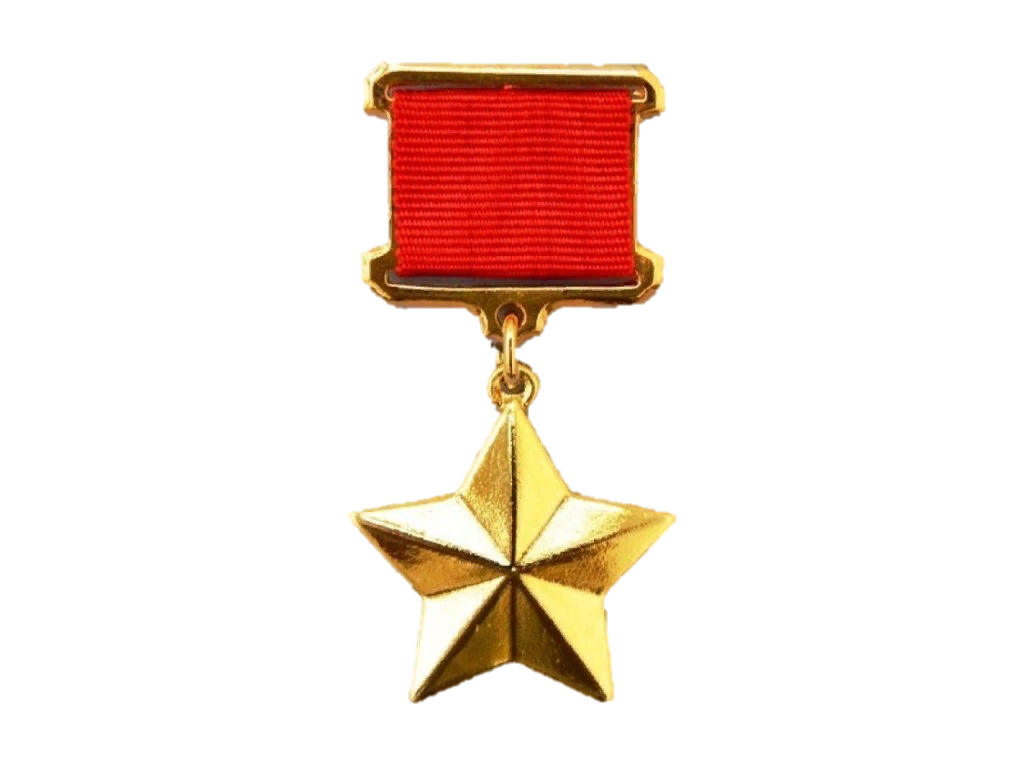 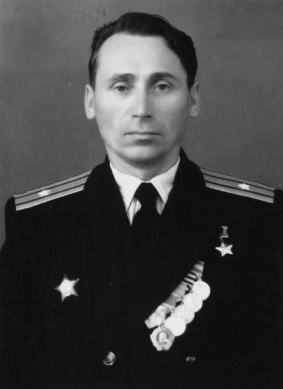 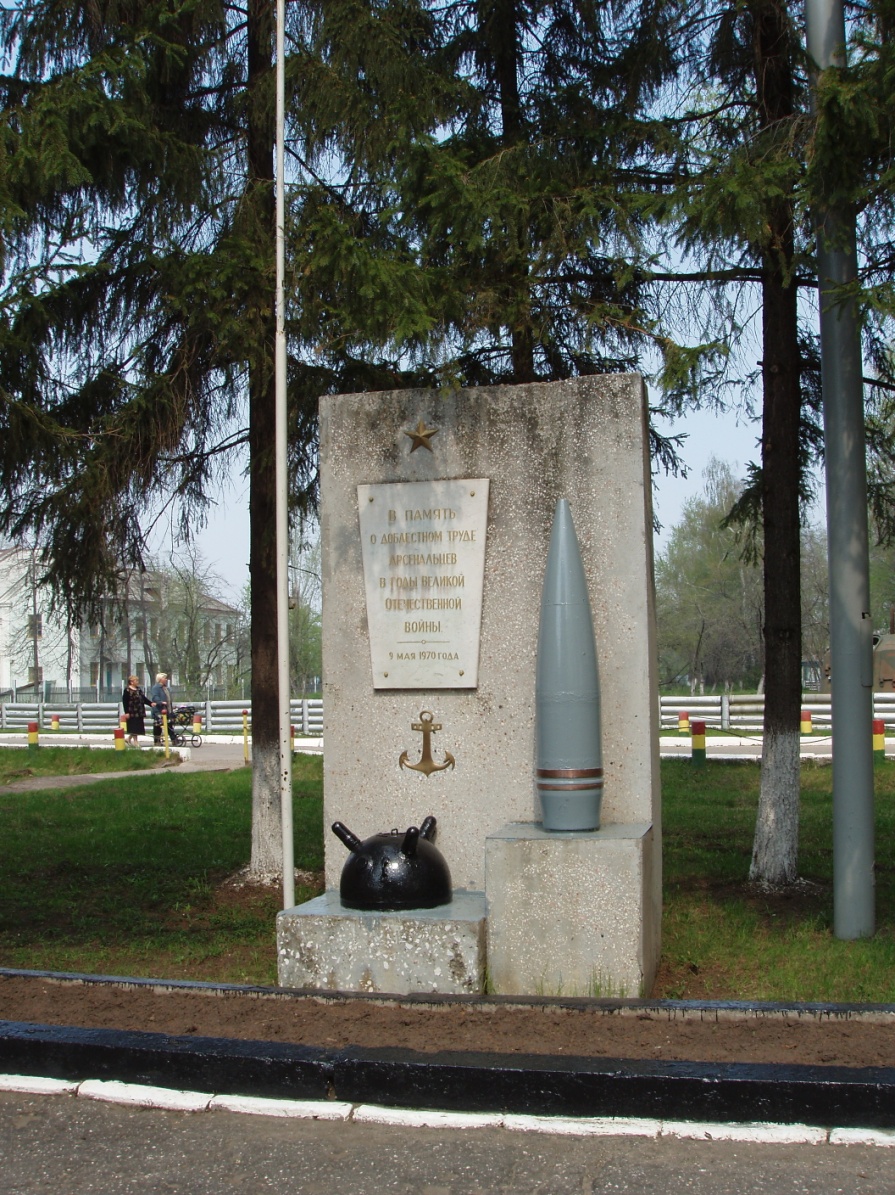 
 Стелла-обелиск. 
 Один из цехов на территории части.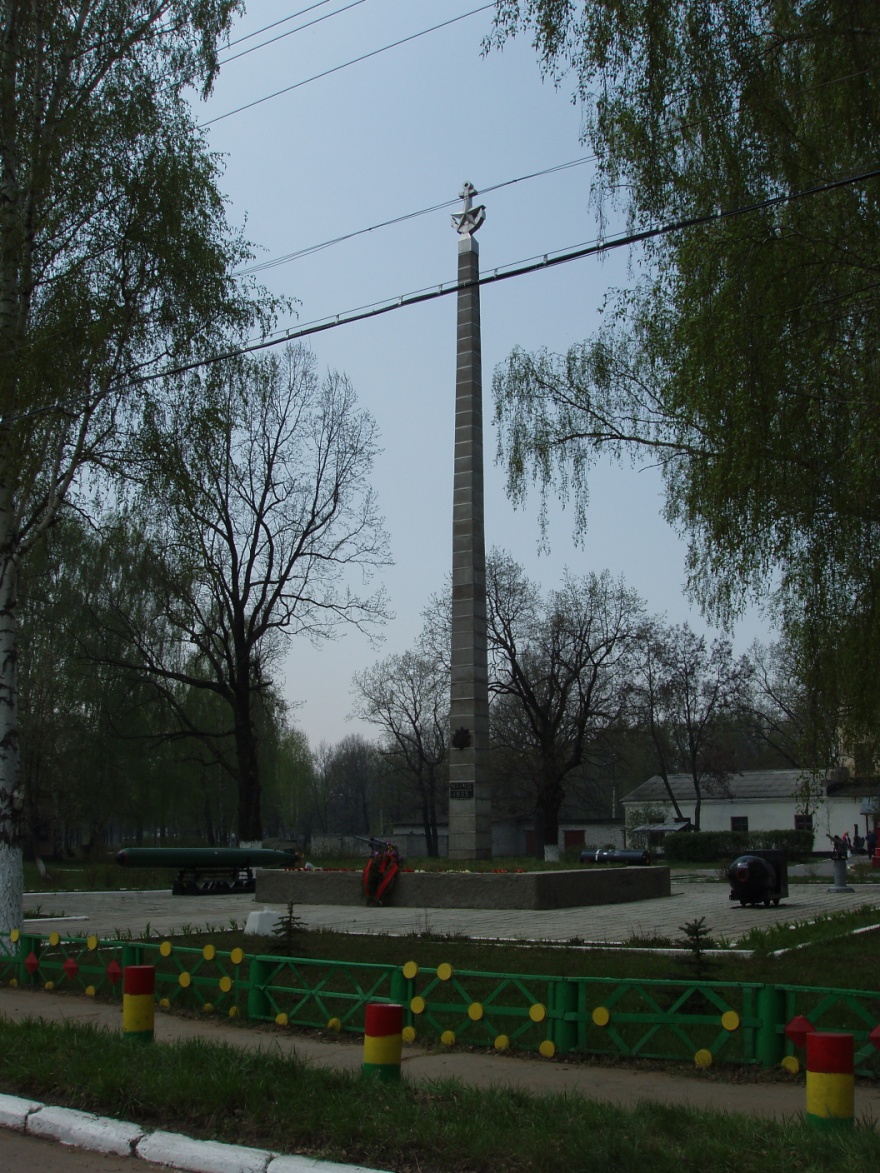 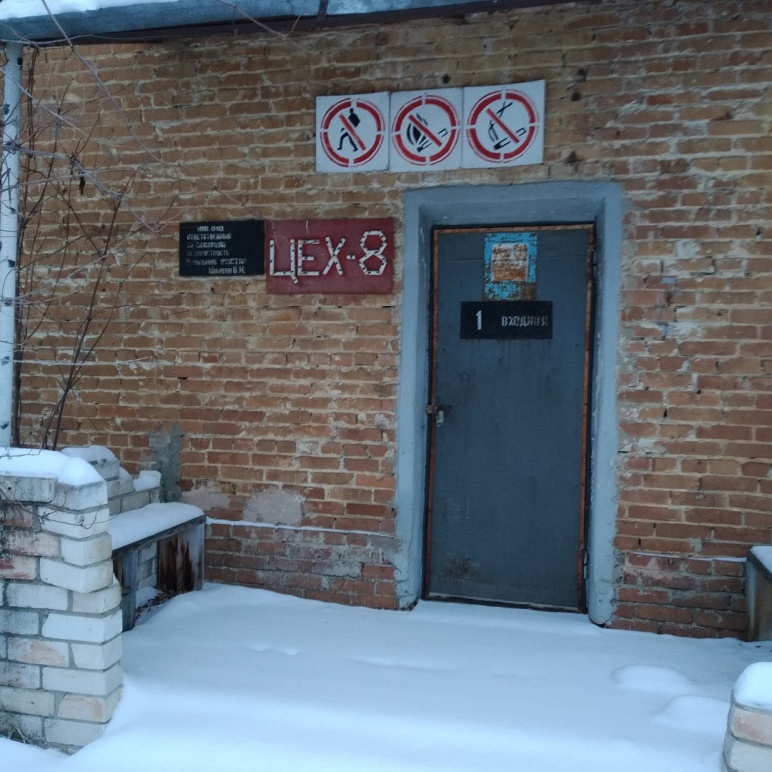 